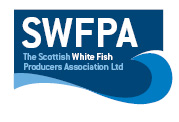 Creel PositionsCreel Position Info Moray Firth off Portknockie  AIS Beacon on NW corner Box 1Box 157 47,43N	2 52,14W57 47,1N	2 52,41W57 46,75N	2 55,44W57 47,06N	2 55,73WBox 2 57 45,8N	2 48,1W57 45,1N	2 47,4W57 44,86N	2 48,3W57 45,4N	2 48,94WDate16th November 2021Vessel Name & Reg NoCamann II BF160Skipper NameCharlie HillSkipper Email AddressCharliedhill@hotmail.comSkipper Mobile No07493 167544